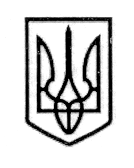                                                У К Р А Ї Н А                           СТОРОЖИНЕЦЬКА МІСЬКА РАДА ЧЕРНІВЕЦЬКОГО РАЙОНУ ЧЕРНІВЕЦЬКОЇ ОБЛАСТІВИКОНАВЧИЙ КОМІТЕТР І Ш Е Н Н Я  09 липня  2024 року                                                                                №  186                                                                                                         Про  затвердження висновку органу опіки та піклування про доцільність позбавлення батьківських прав гр.  *************щодо неповнолітнього сина, **************	Розглянувши ухвалу Сторожинецького районного суду від 03.06.2024 р. (справа № 723/2023/24) про відкриття провадження у справі про позбавлення батьківських прав гр. *************** щодо неповнолітнього сина, ************., враховуючи рекомендації комісії з питань захисту прав дитини від 02.07.2024 р. № 13-53/2024 «Про доцільність підготовки висновку органу опіки та піклування про позбавлення  батьківських прав гр. *********, щодо малолітнього сина, **********, жителя с. Нові Бросківці» (додаються),  встановлено таке.	Неповнолітній ******************** р.н., фактично проживає разом із батьком, ****************, в с. Нові Бросківці, вул. *************, буд. ***. Умови проживання дитини є належними.	Матір дитини – ********************************* з 2014 року проживає на території Республіки Молдова, фактично самоусунулась від виконання своїх батьківських обов’язків по вихованню дитини, матеріально не забезпечує, не піклується про фізичний та духовний розвиток, здоров’я та майбутнє своєї дитини.	Відповідно до статей 34, 59 Закону України «Про місцеве самоврядування в Україні», статей 19, 150, 164 Сімейного кодексу України, статей 45, 46 Цивільного процесуального кодексу України, діючи в інтересах дитини,Продовження рішення виконавчого комітету Сторожинецької міської ради від  09.07.2024 року №     виконавчий комітет міської ради вирішив:Затвердити та надати до суду висновок органу опіки та піклування про позбавлення батьківських прав гр. **********************, щодо малолітнього сина, ***************************** р.н., у зв’язку із тим, що вона ухиляється від виконання своїх обов’язків по вихованню дитини (Висновок додається).Начальнику відділу документообігу та контролю Миколі БАЛАНЮКУ забезпечити оприлюднення, у встановленому порядку даного рішення.Дане рішення набуває чинності з моменту його оприлюднення.Контроль за виконанням цього рішення покласти на заступника Сторожинецького міського голови  з питань цифрового розвитку, цифрових трансформацій, цифровізації та з оборонних питань Віталія ГРИНЧУКА.Сторожинецький  міський  голова                          Ігор МАТЕЙЧУКВиконавець:НачальникСлужби у справах дітей				       Маріян НИКИФОРЮК              Погоджено:	Секретар міської ради                                                  Дмитро БОЙЧУКПерший заступникСторожинецького міського голови                             Ігор БЕЛЕНЧУКЗаступник Сторожинецького міського голови з питань цифрового розвитку, цифрових трансформацій, цифровізації та з оборонних питань                                                  Віталій ГРИНЧУКПровідний спеціаліст юридичного відділу                  			        Аурел СИРБУНачальник відділу організаційної та кадрової роботи                               Ольга ПАЛАДІЙУповноважена особа з питань Запобігання та виявлення корупції у Сторожинецькійміській раді                                                                     Максим МЯЗІННачальник  відділудокументообігу та контролю                                        Микола БАЛАНЮК